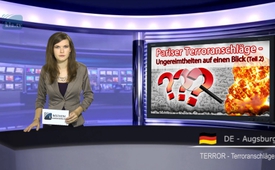 Les incohérences relatives aux attaques terroristes de Paris (2ème partie)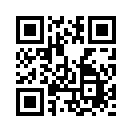 Dans la première partie de cette émission nous avons fait une liste de quelques incohérences principales en ce qui concerne les événements et attaques du 13 novembre à Paris. Dans cette émission nous allons parler de deux autres sortes d’incohérences et nous poserons ensuite la question suivante : Peut-il y avoir dès le départ une tromperie, et si oui, dans quel but ?Dans la première partie de cette émission nous avons fait une liste de quelques incohérences principales en ce qui concerne les événements et attaques du 13 novembre à Paris. Dans cette émission nous allons parler de deux autres sortes d’incohérences et nous poserons ensuite la question suivante : Peut-il y avoir dès le départ une tromperie, et si oui, dans quel but ?

2. Des incohérences en ce qui concerne les terroristes et les tireurs de ficelles présumés   
-  Il y a un autre point commun qui se retrouve dans presque toutes les grandes attaques terroristes, c’est que les pièces d’identité des prétendus terroristes ont été trouvées sur le lieu même de l'attaque. C’est ainsi qu’une pièce d’identité se trouvait à côté des amas de décombres du 11 septembre à New York, et puis lors de l’attaque contre le magazine « Charlie Hebdo » le 7 janvier 2015 une pièce d’identité se trouvait sur le siège de la voiture des fugitifs. Et à Paris récemment une pièce d’identité se trouvait à côté d’un terroriste près du stade de foot, dit l’écrivain allemand Gerhard Wisnewski.
-  Wisnewski s’est rendu compte d’un autre phénomène commun aux attaques terroristes : Directement après les attaques on s’aperçoit toujours que les terroristes étaient déjà connus des services de police. C’était également le cas par exemple lors des attaques contre « Charlie Hebdo ». Les terroristes sont connus des services de police, mais ils n’ont pas été éliminés en temps utile. Il en a été de même lors de la dernière série d’attaques de Paris.
-  Selon Wisnewski, un autre point commun aux attaques terroristes importantes serait que presque tous les terroristes soit ont été tués par des commandos de la police, soit ils se sont eux-mêmes fait exploser.
  Cela n’a pas de sens, continue Wisnewski, car chacun de ces terroristes détient beaucoup d’informations sur des cellules terroristes  et en principe en tant que témoins ils devraient être arrêtés et interrogés. 
-  En outre il y a eu des confusions d’images des kamikazes présumés. Jusqu’à présent deux prétendus « kamikazes »  se sont manifestés, dont on avait massivement diffusé les photos dans les journaux et sur Internet.  D’une part la prétendue première kamikaze « Hasna Aït Boulahcen », qui aurait trouvé la mort lors d’une intervention massive de la police le 18 novembre 2015 dans une banlieue de Paris. La prétendue terroriste qu’on voit sur les images s’appelle en réalité Nabila, elle habite au Maroc et n’a rien à voir avec cette Hasna Aït Boulahcen. On avait fait des photos d’elle pendant qu’elle était en France et on les avait vendues aux journalistes, ce qui lui a fait beaucoup de tort. D’autre part Brahim Ouanda s’est manifesté ; c’est un jeune Belge, dont on a publié sa photo surtout dans les médias francophones comme celle d’un des kamikazes du 13 novembre 2015. Il a dit que cette photo de lui, qui se trouvait sur beaucoup de couvertures, date du temps où il jouait dans le club de foot local. Vous trouverez des détails au sujet de ces deux exemples dans notre émission du 30 novembre 2015 en allemand.

 : 3. Des incohérences en ce qui concerne les réactions des gouvernements après les attentats 
-  Le journaliste allemand Ken Jebsen a dit dans son analyse publiée le 16 novembre, que c’est le Président américain Barack Obama, qui a été le premier à se manifester après les derniers attentats. Obama était le premier qui a dit « Nous allons punir les coupables », ce n’était pas le Président français.
-  Le premier choc émotionnel n’était guère passé, qu’une vague de mesures de sécurité de politique intérieure et extérieure a immédiatement éclaté dans la foulée. Seulement quelques heures après, l’Etat français a déclaré la guerre à l’EI, a envoyé d’autres bombardiers en Syrie et y a bombardé une ville. Depuis lors on bombarde l’Etat souverain syrien avec encore plus d’intensité et on légitime la guerre. La France avait déjà préalablement effectué 1 200 interventions sur 450 cibles . 
-   Pareillement en France même, on a décrété tout de suite l’état d’urgence, on a renforcé les lois et étendu l’autorité de l’Etat.
-  D’autres Etats de l’UE ont suivi. A Hanovre on a annulé le match international de foot entre l’Allemagne et les Pays-Bas.
-  Dans le contexte de prétendues indications concrètes d’une nouvelle attaque prévue par des terroristes, on a déclaré dans la capitale de Bruxelles le niveau maximum de vigilance anti-terroriste. Ceci pendant plusieurs jours. Nous avons parlé en détail des mesures de politique intérieure de l’UE sous le lien affiché. 

En raison de toutes ces incohérences et des réactions apparemment précipitées des gouvernements, Wisnewski tire la conclusion que les services secrets ne veulent pas du tout prévenir toutes ces attaques. En d’autres mots il s’agirait de nouveau en ce qui concerne la série d’attentats de Paris d’une sorte d’opération sous faux pavillon, ce qui veut dire d’une tromperie ciblée. Et cela voudrait dire que certes les attaques auraient été faites totalement ou partiellement par des terroristes de l’EI, mais qu’elles auraient été orchestrées par des services secrets ou au moins permises et instrumentalisées pour leurs propres buts.
Les buts éventuels des services secrets et de leurs gouvernements sont manifestes :
-  Wisnewski l’exprime comme suit : « Après la grande parade des Etats-Unis après les attaques du 11 septembre 2001, c’est à présent La France qui fait sa parade et se relève comme « le Phénix de ses cendres ».  Il faut savoir premièrement que la France est un pays en crise et que deuxièmement son président est un président en crise, le président le plus impopulaire dans l’histoire de la France en général. A ce stade on devrait vraiment se demander : A qui tout cela sert-il ? » Fin de citation.
-  Wisnewski se demande aussi quels droits les pays concernés s’octroient à l’occasion de telles attaques terroristes. Comme les Etats-Unis ont attaqué après coup tous les pays possibles, la France et d’autres Etats de l’OTAN légitiment à présent leur guerre en Syrie. Ainsi ce n'est que dernièrement que l’Allemagne a décidé la mise en action des avions de reconnaissance Tornades, d’une frégate et de jusqu’à 1 200 soldats allemands contre la milice terroriste de l’Etat islamique. Ceci comme pour donner une réponse de l’Allemagne aux attaques terroristes de Paris il y a quelques semaines.
-  En outre, selon Gerard Wisnewski, la France et les gouvernements de l’UE justifient leurs propres lois anti-terroristes et leurs mesures de sécurité presque totalitaires contre leur propre population.
Une chose est certaine : Ces attaques du 13 novembre ont procuré aux gouvernements de l’UE des droits et d’énormes moyens d’action. Et il n’y a pas de fin en vue : Les services secrets ont déjà annoncé qu’ils ne pourraient probablement pas empêcher toutes les attaques terroristes malgré tout leur investissement et toutes leurs forces. Cet « aveu » n’est-il pas plutôt à comprendre comme une façon de préparer le peuple à s’attendre à d’autres attaques terroristes et à accepter sans résistance des mesures de sécurité ? Celui qui ne dit pas non, dit oui à la guerre – à la guerre dans son propre pays – à la guerre contre son foyer et contre sa vie.de Daniel D.Sources:www.wakenews.tv/watch.php?vid=3bfa5f0e2
http://uncut-news.ch/terror/terror-in-paris-selbstmordattentaeter-sind-quicklebendig-fake-fotos/
www.srf.ch/news/international/deutschland-soll-gegen-den-is-in-den-kampf-ziehenCela pourrait aussi vous intéresser:#France - www.kla.tv/France

#AttentatsTerroristes - terroristes - www.kla.tv/AttentatsTerroristes

#Terrorisme - le terrorisme comme instrument politique ? - www.kla.tv/Terrorisme

#GerhardWisnewksi-fr - www.kla.tv/GerhardWisnewksi-frKla.TV – Des nouvelles alternatives... libres – indépendantes – non censurées...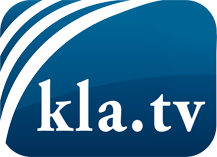 ce que les médias ne devraient pas dissimuler...peu entendu, du peuple pour le peuple...des informations régulières sur www.kla.tv/frÇa vaut la peine de rester avec nous! Vous pouvez vous abonner gratuitement à notre newsletter: www.kla.tv/abo-frAvis de sécurité:Les contre voix sont malheureusement de plus en plus censurées et réprimées. Tant que nous ne nous orientons pas en fonction des intérêts et des idéologies de la système presse, nous devons toujours nous attendre à ce que des prétextes soient recherchés pour bloquer ou supprimer Kla.TV.Alors mettez-vous dès aujourd’hui en réseau en dehors d’internet!
Cliquez ici: www.kla.tv/vernetzung&lang=frLicence:    Licence Creative Commons avec attribution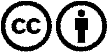 Il est permis de diffuser et d’utiliser notre matériel avec l’attribution! Toutefois, le matériel ne peut pas être utilisé hors contexte.
Cependant pour les institutions financées avec la redevance audio-visuelle, ceci n’est autorisé qu’avec notre accord. Des infractions peuvent entraîner des poursuites.